Частное образовательное учреждение
дополнительного профессионального образования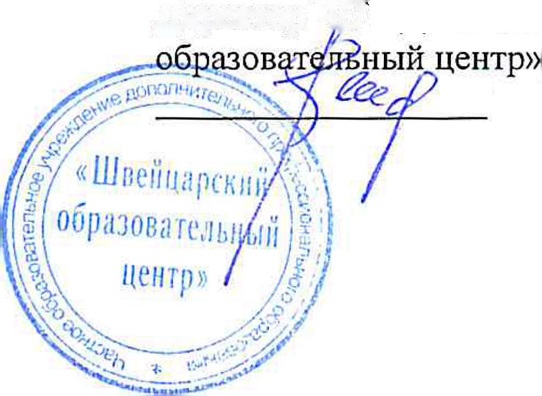 «Швейцарский образовательный центр»«УТВЕРЖДАЮ»Директор Ч,ОУ ДПО «ШвейцарскийТ.О. ШарашенидзеЛОКАЛЬНЫЙ АКТ № 7Правила приема вЧОУ ДПО «Швейцарский образовательный центр»Санкт-Петербург2016Правила приема в Частное образовательное учреждение
дополнительного профессионального образования
«Швейцарский образовательный центр»«Швейцарский образовательный центр» принимает на обучение слушателей всех возрастов и уровней языковой подготовки.С каждым обучающимся заключается договор на обучение по программе дополнительного образования (индивидуальные или групповые занятия). За несовершеннолетних обучающихся договор заполняет один из родителей.Прием в группы и на индивидуальное обучение производится после прохождения тестирования или беседы с преподавателем.Минимальное количество обучающихся в группе составляет 4 человека, максимальное - 10 человек, количество учащихся в мини-группе составляет 3 человека.Расписание занятий учебных групп и индивидуальных занятий составляется координатором курсов при согласовании с преподавателями и утверждается директором Центра.В случае некорректного поведения или нарушении дисциплины обучающимся во время занятий администрация вправе отказать ему в продолжении обучения.Администрация вправе отказать в последующей записи на курсы учащимся, нарушившим порядок оплаты за обучение.